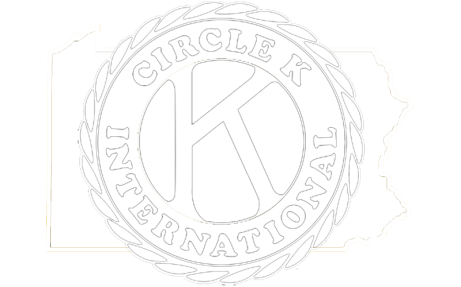 Pennsylvania District of Circle K InternationalBYLAWSApproved as of March 25, 2023Reviewed as of November 3, 2023I.	Name and Territorial LimitsII.	ObjectsIII.	DivisionsIV.	MembershipV.	OfficersVI.	Board of OfficersVII.	CommitteesVIII.	ConventionsIX.	Vacancies in Office between ConventionsX.	RevenueXI.	Parliamentary AuthorityXII.	AmendmentsArticle I: Name and Territorial LimitsSection 1.	The name of this organization shall be the Pennsylvania District of Circle K International and shall also be known by its initials PACK.Section 2. 	The territorial limits within which this District shall function shall be co-extensive with the territorial limits of the Pennsylvania District of Kiwanis International unless other territorial limits are petitioned by the Kiwanis and Circle K District Boards and such petition is approved by the Circle K International Board of  and the Kiwanis International Board of Trustees.Section 3. 	The Pennsylvania District of Circle K International shall adopt an official emblem and other insignia.Section 4.	Any officially chartered club in good standing shall be entitled to use the emblem and insignia.Article II: ObjectsSection 1. 	The objects of the Pennsylvania District shall be:Article III: DivisionsSection 1. 	The territory of the Pennsylvania District shall be divided into as many divisions as determined by the Circle K District Board.Section 2. 	The territorial limits of these divisions, as approved by the Kiwanis District Board of Trustees, shall be such as shall be delineated from time to time by the District Board Officers.Article IV. MembershipSection 1. 	Each Circle K lub situated within the territorial limits of the Pennsylvania Circle K District shall be a member of the District.Section 2. 	Any member club more than 30 days in arrears for any indebtedness to Circle K International, the Pennsylvania District or its sponsoring Kiwanis lub shall be deemed "not in good standing" and may have its charter and membership suspended or revoked as  in the Governing Documents.Section 3.	Any member club must be in good standing with Circle K International to be considered in good standing with the Pennsylvania District.Section 4.	If the  rules that a club is not in good standing, the lub and the Kiwanis Club which sponsors it shall be notified of this action and why it was taken.Article V: OfficersSection 1. 	The Officers of the Pennsylvania District shall be the Governor, the Secretary, the Treasurer, the Editor, and such Lieutenant Governors and Governor’s Representatives as deemed necessary by the Circle K District Board of Officers and the Kiwanis District Board of Trustees.Section 2. 	The Officers of the Pennsylvania District, as defined above, shall be elected at the nnual District Convention with the exception of Governor’s Representatives. Lieutenant Governors shall be elected during the House of Delegates held at the District Convention provided a one-half (1/2) quorum of the Division's active Circle K clubs are represented. Each club in good standing shall be entitled to two (2) voting delegates. If a quorum is not achieved, the procedures for filling a vacancy between conventions, as outlined in these bylaws, shall be followed. Section 3. 	All Officers shall assume their official duties as outlined in the Governing Documents.Section 4. 	The duties of the Board of Officers of the Pennsylvania District shall be as follows:Section 6. 	A District Officer may be removed from office for just cause by a vote of two-thirds (2/3) of all members of the Board of Officers duly elected and serving at the time. If there appears to be sufficient cause for such action, the Governor shall give said Officer immediate notice of the scheduling meeting of the Board of Officers. Consideration shall be given to the facts and reasons why the office  vacant. The Officer shall be afforded the opportunity at that meeting to or refute the allegations. In the event that the Board of Officers shall find the alleged facts to be true, by a vote of two-thirds (2/3), the Board of Officers shall have the power to declare such office vacant, and the vacancy will be filled in accordance with the provisions contained in these bylaws.Section 7. 	No elected District Officer may hold an International Office or Club Office in addition to  District office.Article VI: Board of OfficersSection 1. 	The Board of Officers of this District shall consist of the Governor, the Secretary, the Treasurer, the Editor, the Lieutenant Governor(s), and the Governor’s Representative(s). The District Administrator(s), International , and District Chairs shall serve as non-voting members of the Board.Section 2. 	The management and control of the affairs of the District not otherwise provided for in these bylaws shall be vested in the Board of Officers, subject to the direction and approval of the Kiwanis District Board of Trustees, through the District Administrator(s), and the Circle K International Board of .Section 3. 	The District Board of Officers shall hold a minimum of five (5) meetings annually, one of which is to be held during the period between academic years.Section 4. 	The Governor shall notify each member of the Board of Officers, the Kiwanis Governor, the District Administrator(s), the Kiwanis Committee, and residents of all Circle K clubs in the District, in writing, of the time, place (including directions), and the date of all meetings of the Board of Officers not less than fteen (1) days prior to each meeting.Section 5. 	A special meeting of the Board of Officers may be called by the Governor, the Secretary, or two-thirds (2/3) of the members of the Board of Officers.Section 6. 	The Governor shall be responsible for sending a tentative agenda for these meetings to each member of the Board of Officers, the Kiwanis Governor, the Kiwanis District Secretary, the District Administrator(s), and the Kiwanis Committee, not less than fourteen (14) days prior to each meeting.Section 7. 	A majority of voting members of the Board of Officers shall constitute a quorum, and the majority vote of those present shall decide any question, with the exception of those questions for which a greater proportion is specifically required by these bylaws.Section 8. 	Within thirty (30) days after a special or regular meeting of the Board of Officers, the Secretary shall make a report of the proceedings of the meeting, comprising a complete synopsis of all actions taken and shall distribute said report to members of the Board of Officers, the International , the Kiwanis Governor, the Kiwanis District Secretary, and the residents of the lubs in the District.Article VII: CommitteesSection 1. 	The titles and duties of District standing committees shall be as follows:Article VIII: ConventionsSection 1. 	A convention of the Circle K clubs in the Pennsylvania District shall be held after the second weekend in February and before the first full weekend in April, the exact time and place of which shall be agreed upon by the Board of Officers in consultation with the District Administrator(s), with approval of the Kiwanis District Board of Trustees. So far as it is practical, the Board of Officers shall request a member of the International Board of  to serve as the official representative to the annual convention. The dates and site of the convention shall be determined no less than onehundred and twenty (120) days prior to the proposed convention dates. The International , acting for the International Board of Representatives, shall approve the dates and site.Section 2. 	The Governor shall appoint convention committees as outlined in the Governing Documents.Section 3. 	The Secretary shall mail to each club, the District Board of Officers, the District Administrator(s), the International , the Kiwanis Governor, the Kiwanis District Secretary, and the Key Club District Governor, an official call to the dates of convention.Section 4. 	The Board of Officers shall have full supervision and management of all conventions, in consultation with the District Administrator(s). The District Administrator(s), or representative selected by the Kiwanis District Board of Trustees, shall handle any contractual arrangements necessary for the District Convention.Section 5. 	Each club in good standing shall be entitled to two (2) voting delegates and two (2) alternates at the District Convention. The delegates and their alternates shall be active members in good standing of the chartered clubs they represent. The Governor and other elected District Officers shall be delegates-at-large at the District Convention. International Officers shall not be considered delegates unless certified as representatives of their home club.Section 6. 	Each accredited delegate shall be entitled to vote on each question submitted at any convention. There shall be no voting proxy.Section 7. 	In the absence of the Governor from any District convention, the Board of Officers shall designate a member of the Board to act as presiding officer of the Convention.Section 8. 	A quorum for any District Convention shall be the official delegates present and representing not less than one-half (1/2) of the total member clubs in good standing with the District.Section 9. Each District Convention program shall include, but not be limited to the following:Section 10.  The Secretary shall submit a report of the Convention as outlined in the Governing Documents.Article IX: Vacancies in Office between ConventionsSection 1. 	In the event of a vacancy in the office of Governor between conventions, a qualified member of a club in good standing with the District and Circle K International shall be elected by the Board of Officers to serve for the remainder of the unexpired term. Such action shall be communicated by the Secretary in writing to the International . In any year in which the District Convention is not held, the Board of Officers shall elect a qualified member of a club in good standing to serve for the upcoming administrative year.Section 2. 	In the event of a vacancy in the office of Secretary, Treasurer, or Editor the Governor shall, with approval of the Board of Officers, appoint a qualified member of a club in good standing with the District and Circle K International to serve for the remainder of the unexpired term. Such approval from the Board of Officers must be made, in writing, within fourteen (14) days of the appointment.Section 3. 	In the event of a vacancy in the office of Lieutenant Governor, the Governor shall, with approval of the Board of Officers, appoint a qualified member of a club in good standing, in the same division, to serve for the remainder of the unexpired term. Such approval from the Board of Officers must be made, in writing, within fourteen (14) days of appointments.In the event of a vacancy in the office of Lieutenant Governor that cannot be filled by a qualified member of a club in good standing, in the same division, the Governor shall with approval of the Board of Officers, appoint a qualified member of any club in the Pennsylvania District in good standing to serve as a Governor’s Representative in place of the Lieutenant Governor for the remainder of the unexpired term. Such approval from the Board of Officers must be made, in writing, within fourteen (14) days of appointments. Section 4:	In the event of a vacancy in any of the District Chair positions, the Governor shall, with approval of the Board of Officers, appoint a qualified member of a club in good standing to serve for the remainder of the unexpired term. Such approval from the Board of Officers must be made, in writing, within fourteen (14) days of appointments.Article X: RevenueSection 1. 	Each member club shall pay to the District for every active member annual dues of dollars ($.00). The amount of the District dues shall be determined by a two-thirds (2/3) vote of all delegates at the District Convention. In no case shall the District dues exceed dollars ($.00) per year.Section 2. 	Assessments in excess of the annual dues may be made only upon a two-thirds (2/3) vote of all delegates attending the District Convention or by two-thirds (2/3) vote of all clubs in good standing in the District between Conventions and must be approved by the Kiwanis Board of Trustees and the Circle K International Board.Section 3. 	The Kiwanis District Board of Trustees shall determine the official depository for the Circle K District.Section 4. 	Revenue may be derived from other sources in such a manner as may be determined by the Board of Officers. The District shall never sponsor or participate in any manner in a lottery, raffle, drawing or game of chance in connection with any fundraising activity that solicits beyond the Circle K membership unless the District has received the prior approval of the sponsoring Kiwanis Board of Trustees. The District shall never sponsor or participate in any manner in a lottery, raffle, drawing or game of chance in connection with any fundraising activity that solicits within the Circle K membership unless the District has received the prior approval of the District Administrator. Such approval so granted does not constitute official endorsement of such activities by Circle K International or by Kiwanis International. Any lottery, raffle, drawing, or game of chance so approved must not contravene any laws, morals, customs or traditions of the country, state or province in which the fundraising activity is to be held. The District shall not directly or indirectly engage in any activity which impugn or reflect unfavorably on the good name of Circle K or Kiwanis.Article XI: Parliamentary AuthoritySection 1. 	The current edition of Robert's Rules of Order Newly Revised shall be the parliamentary authority for all matters of procedure not specifically outlined in these bylaws or in the Governing Documents of Circle K International.Article XII: AmendmentsSection 1. 	The Bylaws of the Pennsylvania District may be amended as outlined in the Governing Documents.